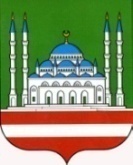 ОтчетМБУ Дворца культуры им. Шиты Эдисултанова г. Грозногоза апрель 2021г.Духовно-нравственное воспитание и развитие подрастающего поколения	5 апреля в 11-00 ч. работники  МБУ ДК им. Шиты Эдисултанова г. Грозного  вместе с учащимися клубных формирований посетили «Мемориальный комплекс Славы  имени А-Х. А. Кадырова».	Не успели ребята перешагнуть порог музея, как их радушно и гостеприимно встретил экскурсовод. Взрослые и дети с большим интересом слушали историю о жизни и деятельности Первого Президента ЧР. Задавали вопросы, рассматривая экспонаты, картины, фотографии, личные вещи, рабочий кабинет, картины художников, посвященные жизни и деятельности А –Х.А. Кадырова.  Впечатления после посещения музея у всех остались приятные.Цель и задача: формирование гражданственности и патриотизма у детей, а также сохранение исторической памяти, Первого Президента ЧР А.-Х. Кадырова, который известен своей выдающейся личностью.                                    Участники –  10 чел.	7 апреля в 11-00 ч. в МБУ ДК им. Шиты Эдисултанова г. Грозного проведена ярмарка блюд «Кухни народов мира». 	Участники кулинарного кружка «Хозяюшка» приготовили и представили свои блюда  в фойе ДК. Ярмарка прошла на ура! На мероприятии было представлено много интересных и вкусных блюд такие как: пирожки, пицца, шарлотки, потрясающее разнообразие тортов, а также наше национальные блюда хингалш (лепешки с тыквой), ч1еп1алгш (лепешки с творогом). А некоторые изделия были  настоящим произведением искусства. Ребята действительно постарались приготовить их согласно традиционной рецептуре. Судя по тому, как быстро со столов исчезали представленные блюда, кухни народов мира определенно пришлись по вкусу гостям. Ярмарка доставила взрослым и детям огромное удовольствие и прекрасное настроение. Цель и задача: приобщение к традициям и кухне разных национальностей. Участники –  15 чел., зрители- 140 чел.	13 апреля в 11-00 ч. в МБУ ДК им. Шиты Эдисултанова г. Грозного Департаментом  культуры  Мэрии города Грозного проведен отчетный концерт «Мелодия творчества». 	В отчетном концерте приняли участия пять КДУ. Воспитанники клубных формирований смогли продемонстрировать  свои таланты в разных жанрах: вокал, хореография, художественное слово, актерское мастерство, декоративно – прикладное искусство, изобразительное искусство и кулинария.  На концерте  присутствовали заместители начальника Департамента культуры Мэрии г. Грозного Умаров Р.А., Куриева Т.А. и начальники отделов. Работы и изделия ДПИ, ИЗО и кулинарии были представлены на выставке в фойе ДК перед началом мероприятия.Цель и задача:  показать творческие достижения коллективов. Воспитание сценических навыков, развитие артистизма, умение держаться на сцене.Участники –  42 чел., зрители- 100 чел.Мероприятия, посвященные Священному месяцу Рамадан	29 апреля в 17:00  в МБУ ДК им. Шиты Эдисултанова г. Грозного  проведен мовлид, посвященный Священному месяцу Рамадан.	Для чтения мовлида были приглашены уважаемые жители поселка Новые Алды, для них  в столовой ДК был накрыт стол. В ходе мероприятия старейшина рассказал о ценности и значимости Священного месяца Рамадан, а так же об адатах соблюдения поста. После чего прочитали Мовлид, восхваляя Пророка Мухьаммада (с.а.в.) и, сделали дуа, прося Всевышнего о милости для всех мусульман. Целью прочтение мовлида – это выражение бесконечной благодарности к Аллаху, только за, то, что каждый мусульманин является последователем Великого Пророка и участником религиозного общества.  Участники –  5 чел., зрители- 10 чел.Праздничные мероприятия РФ и ЧРМероприятия, посвященные Дню чеченского языка(25 апреля 2021 года)25 апреля в 14:00  в МБУ ДК им. Шиты Эдисултанова г. Грозного  проведена литературно – музыкальная программа «Нохчийн мотт – сан дозалла!».Ведущие с удивительной легкостью создали в зале праздничную атмосферу. Открыла программу  Семиева Самира воспитанница вокального кружка «Дека-  аз», она с первых звуков заворожила зрителей своим звонким голосом. Душевно и очень проникновенно пели участники вокального кружка «Ламанан аз». А ещё больше задора и позитива добавили воспитанники театрального кружка «Звездочки» показав несколько мини – сценок. В конце все участники вышли на сцену и попрощались со зрителями под песню « Сан нохчийн мотт».  Цель и задача: развить творческие способности у детей, повысить интерес воспитанников к родному языку, к культуре и традициям своего народа. Участники –  25 чел., зрители- 210 чел. Мероприятия, посвященные Дню весны и труда(1 мая 2021 года)30 апреля в 16:00  в МБУ ДК им. Шиты Эдисултанова г. Грозного  проведена концертная – развлекательная программа «Наш цветущий Первомай!». Концерт открыл хореографический коллектив «Дишни» с танцем «Горянка». Яркий номер никого не оставил равнодушным. Концертная программа превратилась в настоящий праздник танца, музыки, талантов и интересных постановок. Своими песнями порадовали воспитанники вокальных кружков «Дека - аз» и «Ламанан аз». Праздник удался на славу, зритель не заметил, как пролетело время. Цель и задача: расширить знания детей об истории празднования праздника Весны и труда.Участники –  25 чел., зрители- 210 чел.По духовно-нравственному воспитанию и развитие подрастающего поколения проведено  6 мероприятий, присутствовало – 670 чел., задействовано – 122 чел.Гражданско – патриотическое воспитание подрастающего поколенияГосударственные праздничные мероприятия РФ и ЧРМероприятия, посвященные Дню мира в Чеченской Республике(16 апреля 2021 года)17 апреля в 14:00  в МБУ ДК им. Шиты Эдисултанова г. Грозного  проведен праздничный концерт «Наш мир завещано беречь».Концертная программа началась с гимна Чеченской Республики. Далее для уважаемых зрителей были исполнены песни: «Кавказ», «Мой Кавказ», «Сан Даймохк» в исполнении участников вокального кружка «Дека - аз».  А учащиеся театрального кружка «Звездочки» показали короткие мини-сценки: «Мирная жизнь» и «Мотт бастар». Концерт завершился выступлением участниц вокального кружка «Ламанан аз»  Мусихановой Камилы и Самиевой Самиры с песней «Даймохк». Цель и задача:  воспитать патриотические чувства у подрастающего поколения, формировать у детей любовь к Родине, а также развить творческие способности.Участники –  25 чел., зрители- 220 чел.Мероприятия, ко Дню местного самоуправления(21 апреля 2021 года)21 апреля в 16:00  в МБУ ДК им. Шиты Эдисултанова г. Грозного  проведена концертная программа «21 апреля – День местного самоуправления!».  В программе приняли участие учащиеся вокального кружка  «Ламанан аз», которые исполняли песни: «Нохчийчоь», «Даймохк», «Даймехкан аз». А также участники театрального кружка «Звездочки» прочитали стихи: «Ахмат – Хаджи», «Герой», «Память героя». Концерт прошел в тёплой доброжелательной атмосфере, подарив всем собравшимся множество приятных впечатлений и отличное праздничное настроение. Зрители, пришедшие на концерт, от души благодарили артистов громкими продолжительными аплодисментами, а финальная песня « Нохчийн к1ант»» стала ярким  финалом праздничного вечера. Целью является повышения роли и значения местного самоуправления в развитии гражданского общества.Участники –  25 чел., зрители- 210 чел.По гражданско-патриотическому воспитанию проведено 2 мероприятия, присутствовало – 430 чел., задействовано – 50 чел.Профилактика экстремизма и терроризма4 апреля в 14:00  в МБУ ДК им. Шиты Эдисултанова г. Грозного  проведен информационный час «Будьте бдительны!». В начале мероприятия руководитель клубного формирования познакомил детей с такими понятиями, как «террор», «терроризм», «террористы». Ребятам напомнили о том, как важно знать правила поведения при угрозах терактов, о мерах безопасности в столь непростых ситуациях. Вспомнили масштабные теракты последнего десятилетия. В завершение мероприятия руководитель раздал учащимся памятки «Предупрежден - значит вооружён!». Цель и задача: сформировать у учащихся представление о терроризме; акцентировать внимание на необходимости проявления бдительности с целью профилактики совершения террористических актов.Участники – 2  чел., зрители- 80 чел.По профилактике терроризма и экстремизма проведено 1 мероприятие, присутствовало – 80 чел., задействовано –2 чел.Профилактика и предупреждение распространения социально – значимых заболеваний         3 апреля в 12:00 ч в МБУ ДК им. Шиты Эдисултанова г. Грозного проведена встреча с медицинским работником «Подари себе здоровье» к Всемирному дню здоровья.	Прошла встреча учащихся клубных формирований с врачом Умаровой Т.Х-А. Она рассказала детям об ответственности за своё здоровье и о методах профилактики простых заболеваний. Таус Умарова также рекомендовала детям выполнять режим дня, заниматься спортом и чаще бывать на свежем воздухе. В конце встречи дети отгадывали загадки, вспоминали пословицы и поговорки о здоровье.Цель и задача:  закрепить знания детей о том, как сохранить и укрепить своё здоровье. Участники – 3 чел., зрители- 80 чел. 	21 апреля в 11:00 ч в МБУ ДК им. Шиты Эдисултанова г. Грозного проведен конкурс плаката «Вместе против ВИЧ!» распространение тематических буклетов.В конкурсе приняли участия воспитанники кружка изобразительного искусства «Радуга». Ребята пробовали творить красками, фломастерами, карандашами, каждый по – своему изобразил проблему ВИЧа, все работы были индивидуальными .Членам жюри в состав, которого вошли работники ДК, было сложно выбрать победителя среди большого количества ярких и уникальных плакатов, но не смотря на это им удалось выбрать фаворита конкурса. Победители были награждены почетными грамотами и ценными подарками. Цель и задача:  содействовать пропаганде здорового образа жизни среди молодежи, формирование ответственного отношения к своему здоровью.Участники – 10 чел., зрители- 90 чел. По профилактике и предупреждению распространения социально – значимых заболеваний проведено 2 мероприятия, присутствовало – 170 чел., задействовано – 13 чел. Профилактика наркомании, алкоголизма и табакокурения           28 апреля в 14:00 ч в МБУ ДК им. Шиты Эдисултанова г. Грозного проведен диалог – размышление «Наркотики : знание против миражей».	Диалог был проведен среди участников клубных формирований. Ведущая рассказала присутствующим о колоссальном вреде, который наносит организму наркотик, о том, как не быть втянутым в эту пагубную привычку. Что надо вести здоровый образ жизни и беречь своё здоровье с молодых лет, то есть не курить, не употреблять пиво и более сильные спиртные напитки. Ребята активно приняли участие в диалоге, что дало возможность для более открытой и откровенной беседы. Они задавали интересующие их вопросы, на которые отвечала ведущая мероприятия. Цель и задача: показать негативное влияние наркотиков на здоровье и судьбы людей, привлечь молодежь к борьбе против наркотиков. Участники –  2 чел., зрители- 80 чел.По профилактике наркомании, алкоголизма и табакокурения проведено 1 мероприятие, присутствовало –  80 чел., задействовано – 2 чел.Мероприятие по профилактике правонарушений среди несовершеннолетних 10 апреля  в 11-00 ч. в МБУ ДК им. Шиты Эдисултанова г. Грозного  проведен конкурс «Турнир знатоков права». Работники ДК провели турнир с участниками клубных формирований. В начале игры ведущая рассказала о правилах и обязанностях и подчеркнула, что правовые знания нужны  всем, как основа поведения в разных жизненных ситуациях, чтобы понимать и отстаивать свои права, уважать права других и жить в соответствии с законами. Правовой турнир проходил в атмосфере напряженной борьбы, ребята с удовольствием включились в интеллектуальное состязание. Прошедший турнир помог учащимся узнать много интересного в правовой сфере, что, несомненно, пригодится в жизни и в учебе. Цель и задача: воспитать гражданскую ответственность и чувства собственного достоинства. Участники –  3 чел., зрители -90 чел.По профилактике правонарушений проведено 1 мероприятие, присутствовало – 90 чел., задействовано – 3 чел.Пропаганда защиты окружающей среды1 апреля в 15:00 в МБУ ДК им. Шиты Эдисултанова г. Грозного проведена выставка фото и картин домашних и диких птиц «Крылатые фантазии». 	Выставка была проведена в фойе ДК. Активное участие в мероприятие приняли дети, занимающиеся в кружках декоративно - прикладного творчества «Исток», и изобразительного искусства «Радуга». Участники представили рисунки и картины разных птиц: лесных дятлов, шустрых синичек, белобоких сорок. Не жалели ребята ярких красок. Некоторые птицы получились очень красивые и необычные, больше похожие на заморских. Но и это не повлияло на результат – все работы были замечательные.  Цель и задача: расширить и закрепить знания детей о птицах через творчество.  Участники – 15 чел., зрители- 140 чел.По пропаганде защиты окружающей среды проведено 1 мероприятие, присутствовало – 140 чел., задействовано – 15 чел. Внеплановые мероприятия	11 апреля в МБУ ДК им. Шиты Эдисултанова г. Грозного проведено соревнование по греко – римской борьбе «Спорт и здоровый образ жизни».	В состязаниях приняли участие  спортсмены, занимающиеся в секциях греко – римской борьбы – это юноши от 8 до 17 лет, в разных весовых категориях. На борцовском ковре проходили напряженные и захватывающие поединки. Спортсмены продемонстрировали прекрасную технико – тактическую борьбу и волю к победе. Участников активно поддерживали их родители, родственники и друзья. Турнир провели в личном зачете. Лидеров определи в каждой весовой категории, а  победители и призёры были награждены медалями и грамотами. Цель и задача: популяризация спорта  и здорового образа жизни. Воспитание у детей и молодежи физической и психологической устойчивости. Участники - 5 человек, зрители – 300 человек.	18 апреля в 15:00ч. в МБУ ДК им. Шиты Эдисултанова г. Грозного проведен ловзар « Къоман хазала».	В мероприятии приняли участие учащиеся клубных формирований и жители поселка Алды, которые продемонстрировали прекрасные номера, в которых отражался дух чеченского народа. Во время праздника звучали национальные чеченские песни. Ловзар проводился во дворе ДК. Под открытым небом молодые парни и девушки исполнили национальные танцы под зажигательную музыку. В завершении организаторы и участники услышали слова благодарности от посетителей за прекрасное выступление. Цель и задача: популяризация соблюдения традиций и обычаев в воспитании детей и подростков.	Участники –  5 чел., зрители - 200 чел. Всего проведено внеплановых 2 мероприятия, присутствовало – 500 чел., задействовано – 10 чел.Всего за отчетный период в апреле проведено: мероприятий - 16, присутствовало – 2160 чел., задействовано – 217 чел.МУНИЦИПАЛЬНОЕ БЮДЖЕТНОЕ УЧРЕЖДЕНИЕ ДВОРЕЦ КУЛЬТУРЫ ИМ. ШИТЫ ЭДИСУЛТАНОВАГ. ГРОЗНОГО(МБУ Дворец культуры им.Шиты Эдисултанова г.Грозного)ул. А-К.Б. Арсаханова д.11,г. Грозный,Чеченская Республика, 364046,Тел.: (8928) 7878108e-mail: dvorec1957@mail.ruОКПО 66587366, ОГРН 1102031004426ИНН/КПП 2013001943/201301001МУНИЦИПАЛЬНИ БЮДЖЕТАН УЧЕРЕЖДЕНИ «ЭДИСУЛТАНОВ ШИТ1ИН Ц1АРАХ ДОЛУ  КУЛЬТУРИН Ц1А» СОЬЛЖА-Г1АЛИН(МБУ Эдисултанов Шит1ин ц1арах долу культурин ц1а Соьлжа-Г1алин)А-К.Б. Арсаханова ц1арах урам. 11Соьлжа-Г1ала,Нохчийн Республика, 364046,Тел.: (8928) 7878108e-mail: dvorec1957@mail.ruОКПО 66587366, ОГРН 1102031004426ИНН/КПП 2013001943/201301001